Об утверждении Положенияо транспортном обеспеченииэвакуационных мероприятийна территории ЗАТО город ЗеленогорскВ соответствии с Федеральными законами от 21.12.1994 № 68-ФЗ «О защите населения и территорий от чрезвычайных ситуаций природного и техногенного характера», от 12.02.1998 № 28-ФЗ «О гражданской обороне», Постановлением Правительства Российской Федерации от 22.06.2004 
№ 303 дсп «О порядке эвакуации населения, материальных и культурных ценностей в безопасные районы», Указа Губернатора Красноярского края  от 11.11.2010 № 192-уг «Об утверждении положения об организации и ведении гражданской обороны в Красноярском крае», Постановлением Администрации ЗАТО г. Зеленогорск от 16.12.2021 № 200-п «Об утверждении Положения об организации и ведения гражданской обороны в городе Зеленогорске», руководствуясь Уставом города Зеленогорска,ПОСТАНОВЛЯЮ:Утвердить Положение о транспортном обеспечении эвакуационных мероприятий на территории ЗАТО город Зеленогорск согласно приложению к постановлению. Заместителю Главы ЗАТО г. Зеленогорск по вопросам социальной сферы – председателю эвакуационной комиссии ЗАТО город Зеленогорск 
Л.В. Коваленко организовать:разработку перечня организаций, находящихся на территории ЗАТО город Зеленогорск, независимо от организационно-правовых форм собственности, имеющих автомобильную технику, которую можно использовать для обеспечения эвакуационных мероприятий на территории ЗАТО город Зеленогорск в мирное и военное время, перечень организаций утвердить на заседании эвакуационной комиссии;учет автомобильной техники, которую можно использовать для обеспечения эвакуационных мероприятий на территории ЗАТО город Зеленогорск в мирное и военное время;совместно с отделом городского хозяйства Администрации ЗАТО 
г. Зеленогорск подготовку договоров (соглашений) между Администрацией ЗАТО г. Зеленогорск и организациями на выделение и использование автомобильной техники и водителей для вывоза эвакуируемого населения, материальных и культурных ценностей в безопасные районы при чрезвычайных ситуациях на территории ЗАТО город Зеленогорск и в военное время;проведение расчетов по распределению необходимого количества техники за сборными эвакуационными пунктами, пунктами временного размещения пострадавшего населения на территории ЗАТО город Зеленогорск. Настоящее постановление вступает в силу в день, следующий за днем его опубликования в газете «Панорама». Контроль за выполнением настоящего постановления оставляю за собой.Глава ЗАТО г. Зеленогорск 			                                 М.В. СперанскийПриложение к постановлению Администрации ЗАТО г. Зеленогорскот 02.11.2023 № 210-пПОЛОЖЕНИЕо транспортном обеспечении эвакуационных мероприятий на территории ЗАТО город Зеленогорск1. Общие положения1. Положение о транспортном обеспечении эвакуационных мероприятий на территории ЗАТО город Зеленогорск (далее – территория ЗАТО) определяет основные задачи и порядок транспортного обеспечения эвакуационных мероприятий на территории ЗАТО в мирное и военное время. Транспортное обеспечение эвакуации населения, материальных и культурных ценностей – комплекс мероприятий, охватывающих подбор, распределение и эксплуатацию транспортных средств, предназначенных для выполнения эвакуационных перевозок. Транспортное обеспечение организуется в целях своевременного и бесперебойного выполнения эвакуационных перевозок при проведении эвакуационных мероприятий на территории ЗАТО.Для выполнения транспортного обеспечения эвакуационных мероприятий на территории ЗАТО привлекается автомобильный транспорт организаций находящихся на территории ЗАТО не зависимо от форм собственности (в том числе и транспорт, находящийся в личном использовании) на договорной основе с отсроченной датой исполнения, за исключением техники, поставляемой в Вооружённые Силы Российской Федерации и другие воинские формирования по мобилизации, а так же задействованной в мероприятиях по обеспечению проведения мобилизации и техники задействованной в производственном цикле, то есть не имеющей государственных регистрационных знаков. Перевозка эвакуируемого населения ЗАТО город Зеленогорск
осуществляется автомобилями, на которых возможна перевозка людей, в первую очередь автобусами, грузовыми бортовыми автомобилями и фургонами, оборудованными сиденьями.При недостатке выше указанных транспортных средств используются седельные тягачи с полуприцепами и самосвалы, которые оборудуются устройствами против самоопрокидывания кузова.В целях рационального использования автомобильного транспорта и обеспечения централизованного управления перевозками организации, осуществляющие пассажирские перевозки на территории ЗАТО, а так же организации, имеющие более 20 единиц автотранспорта, оставшегося после поставки в Вооружённые Силы Российской Федерации и другие воинские формирования по мобилизации, а так же задействованной в мероприятиях по обеспечению проведения мобилизации, создают автомобильные колонны.Автомобильный транспорт организаций, в которых количество транспорта не позволяет создать автомобильные колонны, сводится в объединенные автомобильные колонны, выполняющие перевозки в интересах эвакуационной комиссии ЗАТО город Зеленогорск (далее – эвакокомиссия).Каждая автоколонна осуществляет перевозки по закрепленному за ней маршруту. Основными задачами транспортного обеспечения являются:поддержание в готовности транспортных средств, привлекаемых к выполнению эвакуационных перевозок;максимальное использование возможностей всех видов транспортных средств для организации выполнения эвакуационных перевозок в сжатые (короткие) сроки;оборудование грузовых транспортных средств для перевозки эвакуируемого населения;проведение работ по специальной обработке транспортных средств и устройств перед поставкой для перевозки эвакуируемого населения;обеспечение устойчивой работы транспорта, организация ремонта транспортных средств, участвующих в выполнении эвакуационных перевозок;обеспечение непрерывности руководства и управления эвакуационными перевозками.Транспортное обеспечение эвакуационных перевозок возлагается на автомобильную службу гражданской обороны ЗАТО город Зеленогорск (далее – автослужба ГО).Проведение эвакуации населения из зоны чрезвычайной ситуации природного и техногенного характера в каждом конкретном случае определяется условиями возникновения и развития чрезвычайной ситуации, характером и пространственно-временными параметрами воздействия поражающих факторов источника чрезвычайной ситуации.Эвакуация населения из районов радиоактивного загрязнения требует следующей организации работы транспорта:осуществление перевозок эвакуируемого населения внутри загрязненной и незагрязненной зон различными, находящимися в границах этих зон, транспортными средствами;запрещение транспортным средствам пересечения границ между загрязненной и незагрязненной зонами;вывоз эвакуируемых от границ зоны загрязнения к местам размещения осуществляется транспортом незагрязненной зоны только после прохождения эвакуируемыми санитарной обработки;движение транспортных средств, используемых в границах зон, должно быть организовано челночным способом.для вывоза эвакуируемого населения используется крытый транспорт, обладающий защитными свойствами от радиации1.11. Эвакуация населения из районов химического загрязнения местности, а также из районов размещения химически опасных объектов осуществляется с учетом прогнозируемого направления движения зараженного облака. При этом перевозки осуществляются в направлении, перпендикулярном его движению, в один этап, челночным способом.1.12.	Транспортные средства на территории ЗАТО, осуществляющие эвакуацию населения из районов предполагаемого маршрута движения зараженного облака, используются таким образом, чтобы организовать вывоз эвакуируемых до подхода зараженного облака. Для организации эвакуации населения составляются согласованные прогнозы перемещения зараженного облака и графики движения транспортных средств, которые постоянно корректируются с учетом реального хода эвакуации.1.13.	Для решения внезапно возникающих задач при проведении эвакуационных мероприятий в ЗАТО город Зеленогорск планируется резерв автотранспортных средств Главы ЗАТО г. Зеленогорск – руководителя гражданской обороны.2. Основы планирования мероприятий по подготовке транспортного обеспечении2.1. Планы эвакуационных перевозок населения на территории ЗАТО для военного и мирного времени разрабатываются автослужбой ГО по заявке эвакокомиссии.2.2. Организация транспортного обеспечения и координация работы всех видов транспорта, включая и личный транспорт населения, осуществляется на этапах планирования, подготовки и проведения эвакуационных мероприятий автослужбой ГО  и эвакокомиссией.2.3. Планирование эвакуационных перевозок автомобильным транспортом при общей эвакуации.Планирование автотранспортного обеспечения эвакуации осуществляется с целью оптимального распределения усилий всех участвующих в процессе эвакуации транспортных средств, организованных действий автомобильного транспорта и своевременного вывоза населения из ЗАТО город Зеленогорск.Эвакокомиссия при составлении заявок на вывоз эвакуируемого населения, материальных и культурных ценностей производит расчет потребного количества автомобильного транспорта (в том числе и транспорта, находящегося в личном использовании), необходимого для проведения общей и частичной эвакуации.В заявке на автомобильный транспорт для вывоза населения, материальных и культурных ценностей указываются:а) при вывозе населения: пункты посадки;пункты высадки;количество перевозимого населения;б) при вывозе материальных и культурных ценностей:отправитель груза;наименование перевозимого груза;вес и размеры груза;пункты погрузки;пункты выгрузки;дата погрузки (Д +);станция назначения;получатель груза;потребное количество грузовых автомобилей.2.4.	Планирование эвакуационных перевозок транспортом при частичной
эвакуации.При планировании эвакуационных перевозок в соответствии с расчетами на вывоз не занятого в сфере производства и обслуживания населения проводятся по каждому направлению на основании среднесуточных возможностей всех видов транспорта.При этом предусматривается:использование свободных мест (с ограничением продажи билетов для других пассажиров) в следующих по расписанию автобусах;назначение дополнительных рейсовых автобусов;посадка эвакуируемого населения в следующие по действующим расписаниям автобусы до норм, принятых для эвакуационных перевозок;использование транспортных средств, находящихся в личном пользовании граждан.В заявке на транспорт для вывоза населения при частичной эвакуации
указывается:количество и расчет вывозимого населения по дням (Д+);пункты посадки;пункты высадки.2.5.	Планирование личного автомобильного транспорта при проведении эвакуационных мероприятий.Для выполнения перевозок по рассредоточению и эвакуации населения целесообразно использовать личный транспорт, оставшийся после поставки в Вооруженные Силы Российской Федерации. Для использования личного транспорта, необходимо согласие владельца транспортного средства на участие в эвакуационных перевозках.Основанием для планирования по использованию личного транспорта в эвакуационных мероприятиях является соглашение – обязательство об использовании личного автотранспорта (приложение № 1 к данному положению) между владельцем транспортного средства и эвакокомиссией, согласно которым Администрация ЗАТО г. Зеленогорск обязуется возместить затраты по перевозке. В соответствии с требованиями пункта 2.2.3 Методических рекомендаций по планированию, подготовке и проведению эвакуации населения, материальных и культурных ценностей в безопасные районы устанавливается очередность выезда населения:в первую очередь выезжают на транспорте рабочие и служащие организаций, продолжающих свою производственную деятельность в военное время в ЗАТО город Зеленогорск;во вторую очередь выезжает эвакуируемое трудоспособное население;в третью очередь осуществляется вывоз нетрудоспособного и незанятого в производстве населения.Личный транспорт рабочих и служащих учитывается эвакуационными комиссиями организаций.Личный транспорт рассредоточиваемых и эвакуируемых рабочих и служащих целесообразно использовать только для вывоза членов семей в безопасный район при проведении общей эвакуации.Личный транспорт неработающего населения учитывается по жилищно-эксплуатационным организациям и используется при проведении частичной или общей эвакуации.Для осуществления перевозок, не связанных с эвакуацией членов семей владельца автотранспортного средства, личный транспорт может использоваться только с согласия его владельцев с оформлением соглашения – обязательства об использовании личного транспорта между владельцем транспортного средства и эвакуационной комиссией.Председателям эвакуационных комиссий организаций необходимо организовать работу по разъяснению населению преимуществ в использовании личного транспорта для эвакуации членов своей семьи.В соглашении-обязательстве на участие личного транспорта в эвакуационных мероприятиях указывается:фамилия, имя, отчество;место жительства, место регистрации;состав семьи;марка автомобиля;государственный регистрационный номер автомобиля.За поддержание дисциплины, организованности среди перевозимого автоколонной населения и соблюдение им установленных правил при перевозке людей автотранспортом отвечает начальник автомобильной колонны, назначаемый приказом руководителя гражданской обороны организации. Он подчиняется председателю эвакуационной комиссии организации, начальнику сборного эвакуационного пункта.2.6. Планирование перевозок рассредоточиваемых рабочих смен организаций, продолжающих работу в военное время.Начало выполнения перевозок рассредоточиваемых рабочих смен осуществляется исходя из возможностей имеющегося в наличии технически исправного транспорта, необходимости обеспечения непрерывного технологического цикла предприятий, продолжающих свою производственную деятельность на территории ЗАТО в военное время, и реализуется, как правило, после завершения эвакуации населения.Для перевозок рассредоточиваемых рабочих смен организаций, продолжающих свою производственную деятельность в ЗАТО город Зеленогорск в военное время, используются все виды транспорта:автобусы;грузовые бортовые автомобили.При этом транспортные средства (автомобили), используемые для перевозок рассредоточиваемых рабочих смен должны обеспечивать минимальные условия для их отдыха в пути следования. Нормы посадки в транспортные средства должны соответствовать количеству мест для сидения.Перевозки рабочих смен из пунктов размещения в безопасном районе до предприятий и обратно осуществляются транспортом предприятия, продолжающего свою производственную деятельность на территории ЗАТО. При отсутствии своего транспорта организация подаёт заявку в эвакокомиссию.В заявке на перевозку транспортом рассредоточиваемых
рабочих смен указываются:пункты посадки;пункты высадки;количество перевозимого населения;время на пересмену;удобное время прибытия в город;удобное время убытия из города.Работа всех видов транспорта в период эвакуации регулируется автомобильной службой гражданской обороны, эвакокомиссией и организуется в интересах быстрейшего проведения эвакуации населения из ЗАТО город Зеленогорск.Планирование обеспечения автомобильным транспортом мероприятий отселения (эвакуации) населения из зоны чрезвычайной ситуации в каждом конкретном случае определяется условиями возникновения и развития чрезвычайной ситуации, характером и пространственно-временными параметрами воздействия поражающих факторов источника чрезвычайной ситуации.На территории ЗАТО возможны следующие виды чрезвычайных ситуаций:а) природного характера:подтопление (наводнение), пожары;б) техногенного характера:авария на радиационно-опасном объектах.2.7.1. Отселение (эвакуация) населения из зон подтопления (наводнения) проводится при угрозе или в случае разрушения гидротехнических сооружений и повышения уровня воды в паводок на реках Барга и Кан.Отселение (эвакуация) населения из зоны подтопления (наводнения) проводится в один или два этапа.При отселении в два этапа население вывозится (выводится) на промежуточный пункт эвакуации на границе зоны подтопления (наводнения), а затем транспортом доставляется в места временного размещения.2.7.2. Эвакуация населения из зон пожара проводится в два этапа:на первом этапе отселяемое (эвакуируемое) население из зоны пожара вывозится (выводится) на промежуточный пункт эвакуации (безопасный район), на втором этапе отселяемое (эвакуируемое) население транспортом доставляется в места временного размещения.2.7.3. В случае аварии на радиационно-опасных объектах решение на проведение эвакуации населения принимается на основании прогнозируемой радиационной обстановки.Эвакуация населения из зон возможного радиоактивного заражения производится в два этапа:на первом этапе эвакуируемое население доставляется от мест посадки на транспорт до промежуточного пункта эвакуации, расположенного на границе зоны возможного радиоактивного загрязнения;на втором этапе эвакуируемое население выводится (вывозится) с промежуточного пункта эвакуации в спланированные места временного размещения.В зонах радиационного загрязнения посадка на транспортные средства производится непосредственно от мест нахождения людей (от подъездов домов, служебных зданий, защитных сооружений).2.8.Транспортное обеспечение эвакуируемого населения может осуществляться не только по заранее отработанным планам, но и проводиться в оперативном порядке.3. Порядок подготовки транспортных средствк эвакуационным мероприятиям3.1. С получением распоряжения о приведении в готовность гражданской обороны на территории ЗАТО автослужбой ГО уточняется:количество водительского состава, предназначенного для перевозки эвакуируемого населения в безопасные районы;количество и исправность транспортных средств, предназначенных к выполнению эвакуационных перевозок;резерв автотранспортных средств для решения внезапно возникающих задач по перевозке населения и материальных и культурных ценностей;мероприятия по охране общественного порядка и обеспечению безопасности дорожного движения в пунктах посадки (высадки), а также количество выделяемых сил и средств для сопровождения автомобильных колонн с эвакуируемым населением;распределение автомобильных колонн по сборным пунктам.Материально-техническое обеспечениеэвакуационных перевозок4.1. Материально-техническое обеспечение автомобильного транспорта, привлекаемого для проведения эвакуационных мероприятий на территории ЗАТО, возлагается на организацию поставляющую автомобильную технику.Материально-техническое обеспечение заключается:в организации технического обслуживания и ремонта транспортных средств, в ходе эвакуации;снабжение горюче-смазочными материалами и запасными частями.5. Финансирование транспортного обеспечения5.1. 	Финансирование транспортного обеспечения осуществляется:в муниципальном образовании – за счет бюджета ЗАТО город Зеленогорск;в самостоятельных организациях – за счет собственных средств организаций, выделяемых на административно-управленческие и эксплуатационные расходы.Приложение № 1к Положению о транспортном обеспечении эвакуационных мероприятий на территории ЗАТО город ЗеленогорскСОГЛАШЕНИЕ – ОБЯЗАТЕЛЬСТВОоб использовании личного автотранспортаЯ, ___________________________________________________________
проживающий по адресу _____________________________________________обязуюсь прибыть при объявлении эвакуации населения из пункта проживания на автомобиле _____________________________ к месту сбора
                                                                                        (марка, гос. номер) __________________________________________________________________                                                                                                 (адрес)для следования в населенный пункт ___________________________________                                                                                                                      (наименование, район)Обязуюсь перевести _________________________________________________                                                               (количество человек и кг груза)Эвакуационная комиссия обязуется обеспечить гражданина _______________                                                                                                            (фамилия
_________________________________ горюче-смазочными материалами для  имя, отчество) следования из г. Зеленогорск в г. _________________________________.                                                                                                                (наименование пункта эвакуации)Владелец автомобиля                                    ______________________________                                                                                     (подпись       Инициалы, фамилия)«_____» ___________20__ г.Председатель эвакокомиссии                       ______________________________                                                                                     (подпись       Инициалы, фамилия)«_____» ___________20__ г.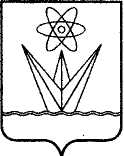 АДМИНИСТРАЦИЯЗАКРЫТОГО АДМИНИСТРАТИВНО – ТЕРРИТОРИАЛЬНОГО ОБРАЗОВАНИЯ  ГОРОД ЗЕЛЕНОГОРСК КРАСНОЯРСКОГО КРАЯП О С Т А Н О В Л Е Н И ЕАДМИНИСТРАЦИЯЗАКРЫТОГО АДМИНИСТРАТИВНО – ТЕРРИТОРИАЛЬНОГО ОБРАЗОВАНИЯ  ГОРОД ЗЕЛЕНОГОРСК КРАСНОЯРСКОГО КРАЯП О С Т А Н О В Л Е Н И ЕАДМИНИСТРАЦИЯЗАКРЫТОГО АДМИНИСТРАТИВНО – ТЕРРИТОРИАЛЬНОГО ОБРАЗОВАНИЯ  ГОРОД ЗЕЛЕНОГОРСК КРАСНОЯРСКОГО КРАЯП О С Т А Н О В Л Е Н И ЕАДМИНИСТРАЦИЯЗАКРЫТОГО АДМИНИСТРАТИВНО – ТЕРРИТОРИАЛЬНОГО ОБРАЗОВАНИЯ  ГОРОД ЗЕЛЕНОГОРСК КРАСНОЯРСКОГО КРАЯП О С Т А Н О В Л Е Н И Е02.11.2023г. Зеленогорск№210-п